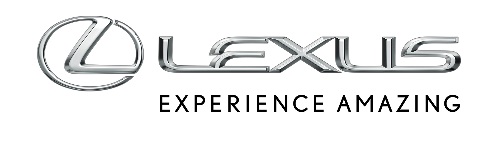 27 WRZEŚNIA 2023LEXUS LS 2024 ZYSKAŁ WIRTUALNY KOKPIT I ULEPSZONE ZAWIESZENIE PNEUMATYCZNELexus LS z roku modelowego 2024 z 12,3-calowym wirtualnym kokpitem, 10-calowym wyświetlaczem HUD oraz ulepszonym zawieszeniem pneumatycznymInteligentny kluczyk z technologią UWB oraz Lexus Safety System + 3 w standardzieLS 500h z mocną i oszczędną hybrydą V6 ze stałym napędem 4x4 E-FOURLexus LS 2024 już od 5850 zł netto* miesięcznie w Leasingu KINTO ONEModel LS rozpoczął w 1989 roku historię marki Lexus. Od tamtej pory na drogi całego świata wyjechało już ponad 900 tys. egzemplarzy tej eksluzywnej limuzyny, która od lat imponuje niesamowitym komfortem, doskonałym wyciszeniem wnętrza, najwyższą jakością wykonania oraz innowacyjnością. Flagowy model marki był pierwszą limuzyną Lexusa z napędem hybrydowym.Aktualna, piąta generacja LS-a ma napęd Multistage Hybrid z 3,5-litrowym silnikiem V6. Łączna moc układu wynosi 359 KM i jest przenoszona na wszystkie koła przy pomocy inteligentnego napędu 4x4 E-FOUR z mechanizmem różnicowym Torsen. Lexus LS przyspiesza od 0 do 100 km/h w 5,5 sekundy, a średnie zużycie paliwa wynosi od 9,3 l/100 km.Jeszcze więcej technologiiLexus cały czas udoskonala swój flagowy samochód, a w salonach można już zamawiać egzemplarze z roku modelowego 2024, w których debiutuje wirtualny kokpit na ekranie o przekątnej 12,3 cala, a także nowy, funkcjonalny wyświetlacz HUD na przedniej szybie, który ma przekątną 10 cali. Standardem w Lexusie LS jest teraz cyfrowe lusterko wsteczne oraz ładowarka indukcyjna, a klapa bagażnika ma poprawioną funkcję kick, umożliwiającą otwarcie lub zamknięcie ruchem nogi. Zupełnie nowy jest też inteligentny kluczyk z technologią Ultra-Wideband (UWB), który zwiększa ochronę przeciwkradzieżową. Za sprawą technologii UWB wykrywany jest nie tylko dystans między kluczykiem a samochodem, jak w przypadku standardowych systemów, ale określana jest dokładna lokalizacja. Precyzyjne pozycjonowanie kluczyka w czasie rzeczywistym sprawia, że samochód będzie mógł otworzyć tylko jego właściciel.Lexus LS z roku modelowego 2024 ma też najnowszą generację systemów bezpieczeństwa czynnego Lexus Safety System + 3, a w wersjach Prestige i Omotenashi pakiet ten poszerzono o asystenta wyprzedzania na drogach szybkiego ruchu (LCA), system ostrzegający o ruchu poprzecznym z przodu pojazdu (FCTA) oraz układ awaryjnego zatrzymania pojazdu (EDSS). Dwa najwyższe warianty wyposażenia mają także system autonomicznego parkowania.Więcej komfortu i lepsze prowadzenieLexus dopracował też elementy konstrukcyjne auta. Poprawienie mocowania układu wydechowego minimalizuje wibracje i zwiększa komfort podróżowania. Dzięki zmienionemu mocowaniu kolumny kierowniczej, auto jeszcze lepiej reaguje na polecenia kierowcy. Ulepszono też charakterystykę pracy zawieszenia pneumatycznego, które oferowane jest w modelu LS w standardzie. Auto teraz jeszcze lepiej radzi sobie z nierównościami, porusza się płynnie, zwiększając komfort podróżowania. Lepsze zachowanie w zakrętach uzyskano dzięki zoptymalizowaniu mocowania belek usztywniających.Lexus LS w specjalnej ofercie KINTO ONENa polskim rynku Lexus LS oferowany jest w czterech wersjach wyposażenia - Elegance, F SPORT, Prestige i Omotenashi, które różnią się między sobą nie tylko dominującą kolorystyką, ale też pokryciem foteli, wykończeniem drzwi oraz elementami ozdobnymi. Doskonale wyciszone wnętrze Lexusa LS wyróżnia się wyjątkową dbałością o detale oraz wzorami i fakturami inspirowanymi japońską kulturą.Standardem we flagowym Lexusie są 20-calowe felgi aluminiowe, a klienci mogą wybierać spośród 12 kolorów. Z palety wyróżnia się lakier Lunar Silver, który zmienia ton swojej barwy zależnie od pory dnia i kąta, pod którym ogląda się samochód, dodając subtelnej stylistyce wyrazistości i czyniąc ją bardziej intrygującą.Lexus LS 500h kosztuje od 570 tys. zł za wersję Elegance. Auto dostępne jest też w atrakcyjnym Leasingu KINTO ONE, w którym miesięczna rata wynosi 5850 zł netto* przy umowie na dwa lata, 10-procentowej opłacie wstępnej oraz 30 tys. km limitu przebiegu. Standardem w tej wersji jest tapicerka ze skóry naturalnej, dwustrefowa klimatyzacja, system multimedialny Lexus Link Pro z wbudowaną nawigacją, pakiet systemów bezpieczeństwa Lexus Safety System + 3, adaptacyjne światła drogowe BladeScan oraz panoramiczna kamera parkowania z systemem wykrywania pieszych (PVMA).W specjalnej ofercie Leasingu KINTO ONE dostępny jest też Lexus LS w wersji Prestige, a miesięczna rata wynosi od 6334 zł netto*. Samochód w tej odmianie w standardzie ma m.in. elektryczną regulację tylnych, wentylowanych foteli i zagłówków, przednie siedzenia z funkcją masażu, czterostrefową klimatyzację automatyczną, tapicerkę ze skóry półanilinowej, 24-drożny system audio Mark Levinson z odtwarzaczem DVD i 23 głośnikami oraz rozszerzony pakiet systemów bezpieczeństwa.*Kalkulacja z dnia 25.09.2023Cennik Lexusa LS